The original signed copy of this form must be submitted to the Illinois Department of Transportation, Division of Aeronautics, , Attn: Materials/Construction.  To expedite processing, this completed signed form may be scanned and emailed to aeromatcon@dot.il.gov or faxed to 217/785-4533.	AER 17 (Rev. 10/06)	(Formerly AERM-17)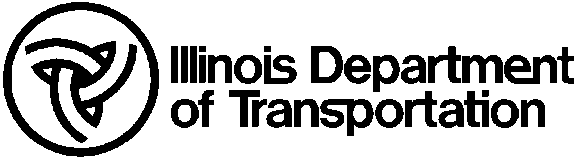 Field Soil Compaction (Nuclear)Field Soil Compaction (Nuclear)Field Soil Compaction (Nuclear)Field Soil Compaction (Nuclear)Field Soil Compaction (Nuclear)Field Soil Compaction (Nuclear)Field Soil Compaction (Nuclear)Field Soil Compaction (Nuclear)Field Soil Compaction (Nuclear)Field Soil Compaction (Nuclear)Airport:Airport:Consultant:Consultant:Consultant:Consultant: Project: Project: Project: Project:Contractor:Contractor:Contractor:Contractor:A.I.P. Project:A.I.P. Project:A.I.P. Project:A.I.P. Project:ElevationElevationTest DateTest DateTest DateTest DateTest No.StationRef.Type Const.Type Const.Type Const.Type Const.Type Insp.Type Insp.Original ID No.Original ID No.Original ID No.GrndGradeTestABCDEFGMaterial SourceMaterial SourceMaterial SourceMaterial SourceSoil TypeTest MethodOpt.
H2OActual
H2OActual
H2OActual
H2OActual
H2OStandard ProctorStandard ProctorActual
DensityActual
DensityActual
Density%
Std.Min. 
Spec.ResultsANUCBNUCCNUCDNUCENUCFNUCGNUCABBBBCCDDDEFGMoisture Reading C.P.M. 	A.Moisture Reading C.P.M. 	A.Moisture Reading C.P.M. 	A.Moisture Reading C.P.M. 	A.Moisture Reading C.P.M. 	A.Moisture Reading C.P.M. 	A.	B.	B.	B.	B.	B.	B.	C.	C.	C.	C.	C.	C.	Avg.	Avg.	Avg.	Avg.	Avg.	Avg.Moisture Standard CountMoisture Standard CountMoisture Standard CountMoisture Standard CountMoisture Standard CountMoisture Standard CountMoisture Count Ratio (1 / 2)Moisture Count Ratio (1 / 2)Moisture Count Ratio (1 / 2)Moisture Count Ratio (1 / 2)Moisture Count Ratio (1 / 2)Moisture Count Ratio (1 / 2)Density DepthDensity DepthDensity DepthDensity DepthDensity DepthDensity DepthWet Density Reading C.P.M.Wet Density Reading C.P.M.Wet Density Reading C.P.M.Wet Density Reading C.P.M.Wet Density Reading C.P.M.Wet Density Reading C.P.M.	A.	A.	A.	A.	A.	A.	B.	B.	B.	B.	B.	B.	C.	C.	C.	C.	C.	C.	Avg.	Avg.	Avg.	Avg.	Avg.	Avg.Density Standard CountDensity Standard CountDensity Standard CountDensity Standard CountDensity Standard CountDensity Standard CountDensity Count Ratio (5 / 6)Density Count Ratio (5 / 6)Density Count Ratio (5 / 6)Density Count Ratio (5 / 6)Density Count Ratio (5 / 6)Density Count Ratio (5 / 6)Actual Wet Density #/Cu. Ft.Actual Wet Density #/Cu. Ft.Actual Wet Density #/Cu. Ft.Actual Wet Density #/Cu. Ft.Actual Wet Density #/Cu. Ft.Actual Wet Density #/Cu. Ft.Actual Moisture #/Cu. Ft.Actual Moisture #/Cu. Ft.Actual Moisture #/Cu. Ft.Actual Moisture #/Cu. Ft.Actual Moisture #/Cu. Ft.Actual Moisture #/Cu. Ft.Actual Dry Dens. #/Cu. Ft. (8 - 9)Actual Dry Dens. #/Cu. Ft. (8 - 9)Actual Dry Dens. #/Cu. Ft. (8 - 9)Actual Dry Dens. #/Cu. Ft. (8 - 9)Actual Dry Dens. #/Cu. Ft. (8 - 9)Actual Dry Dens. #/Cu. Ft. (8 - 9)Actual Moisture (9 / 10) x 100Actual Moisture (9 / 10) x 100Actual Moisture (9 / 10) x 100Actual Moisture (9 / 10) x 100Actual Moisture (9 / 10) x 100Actual Moisture (9 / 10) x 100Wt. Mold + SoilWt. Mold + SoilWt. Mold + SoilWt. Mold + SoilWt. Mold + SoilWt. Mold + SoilWt. MoldWt. MoldWt. MoldWt. MoldWt. MoldWt. MoldNet Weight Soil (12 - 13)Net Weight Soil (12 - 13)Net Weight Soil (12 - 13)Net Weight Soil (12 - 13)Net Weight Soil (12 - 13)Net Weight Soil (12 - 13)Wet Density #/Cu. Ft.Wet Density #/Cu. Ft.Wet Density #/Cu. Ft.Wet Density #/Cu. Ft.Wet Density #/Cu. Ft.Wet Density #/Cu. Ft.Dry Density #/Cu. Ft.Dry Density #/Cu. Ft.Dry Density #/Cu. Ft.Dry Density #/Cu. Ft.Dry Density #/Cu. Ft.Dry Density #/Cu. Ft.(Moisture Data)(Moisture Data)(Moisture Data)(Moisture Data)(Moisture Data)(Moisture Data)Initial Soil / P (Wet)Initial Soil / P (Wet)Initial Soil / P (Wet)Initial Soil / P (Wet)Initial Soil / P (Wet)Initial Soil / P (Wet)Final Soil / P (Dry)Final Soil / P (Dry)Final Soil / P (Dry)Final Soil / P (Dry)Final Soil / P (Dry)Final Soil / P (Dry)Moisture Loss (17 - 18)Moisture Loss (17 - 18)Moisture Loss (17 - 18)Moisture Loss (17 - 18)Moisture Loss (17 - 18)Moisture Loss (17 - 18)Tare WeightTare WeightTare WeightTare WeightTare WeightTare WeightNet Dry Soil (18 - 20)Net Dry Soil (18 - 20)Net Dry Soil (18 - 20)Net Dry Soil (18 - 20)Net Dry Soil (18 - 20)Net Dry Soil (18 - 20)% Moisture (19 / 21)% Moisture (19 / 21)% Moisture (19 / 21)% Moisture (19 / 21)% Moisture (19 / 21)% Moisture (19 / 21)Remarks:Remarks:Remarks:Inspector:Inspector:Res. Engineer:Res. Engineer:Res. Engineer:Res. Engineer:Res. Engineer: